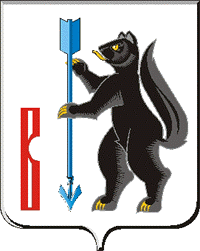 АДМИНИСТРАЦИЯ ГОРОДСКОГО ОКРУГА ВЕРХОТУРСКИЙП О С Т А Н О В Л Е Н И Еот 22.02.2019г. № 141г. Верхотурье  В целях проведения на территории городского округа Верхотурский голосования по выбору общественных территорий, подлежащих благоустройству в 2019-2020 годах в рамках реализации муниципальной программы «Формирование современной городской среды в городском округе Верхотурский на 2018-2022 годы», в соответствии с постановлением Администрации городского округа Верхотурский от 14.02.2019 года № 99, Уставом городского округа Верхотурский,ПОСТАНОВЛЯЮ:1. Утвердить Перечень общественных территорий, предлагаемых для рейтингового голосования в 2019 году (прилагается).2.Опубликовать  настоящее постановление в информационном бюллетене «Верхотурская неделя» и разместить на официальном сайте городского округа Верхотурский.3. Контроль  исполнения настоящего постановления возложить на и.о. первого заместителя главы Администрации городского округа Верхотурский Литовских Л.Ю..Глава городского округа Верхотурский                                                          А.Г. Лиханов                                                                                                     УТВЕРЖДЕН	постановлением Администрации городского округа Верхотурскийот 22.02.2019г. № 141 «Об утверждении перечня общественных территорий, предлагаемых для рейтингового голосования в 2019 году»Перечень общественных территорий, предлагаемыхдля рейтингового голосования по выбору общественных территорий,подлежащих благоустройству в 2019-2020 годах в рамках реализации муниципальной программы «Формирование современной городской среды в городском округе Верхотурский на 2018-2022 годы»1. Центральная площадь города Верхотурье;2. Общественная территория Досугового центра;3. Общественная территория Верхотурской детской школы искусств;4. Общественная территория Парка по ул. Маяковского.Об утверждении перечня общественных территорий, предлагаемых для рейтингового голосования в 2019 году